ОТЧЁТО РЕЗУЛЬТАТАХ САМООБСЛЕДОВАНИЯмуниципального бюджетного учреждения дополнительного образования«Детский оздоровительно-образовательный центр города Ельца»за 2019 г.Содержание: Показатели деятельности МБУДО ДООЦ1.Общие сведения о МБУДО ДООЦ2. Оценка образовательной деятельности.3. Оценка системы управления.4. Оценка содержания и качества подготовки обучающихся.5. Оценка организации учебного процесса.6. Оценка востребованности выпускников.7. Оценка учебно-методической и библиотечно-информационной базы.8. Оценка качества кадрового обеспечения.10. Оценка материально-технической базы.11. Внутренняя система оценки качества образования.II. Анализ показателей деятельности.Показатели деятельностиМуниципального бюджетного учреждения дополнительного образования «Детский оздоровительно-образовательный центр города Ельца»Данный отчет составлен на основе самодиагностики и самоанализа с целью информирования широкого круга общественности о результатах деятельности Муниципального бюджетного учреждения дополнительного образования «Детский оздоровительно-образовательный центр города Ельца» за период с 01.01.2019 г. по 31.12.2019 г.1.Общие сведения об учреждении. Полное наименование учреждения: Муниципальное бюджетное учреждение дополнительного образования «Детский оздоровительно-образовательный центр города Ельца».Муниципальное бюджетное учреждение дополнительного образования «Детский оздоровительно-образовательный центр города Ельца» реорганизовано Постановлением администрации города Ельца от 12.12.2014 года.Сокращенное наименование учреждения: МБУДО ДООЦ.Учредитель:   администрация городского округа город Елец Липецкой области Российской Федерации. Организационно-правовая форма: бюджетное учреждение.    Тип учреждения: учреждение  дополнительного образования. Местонахождение учреждения: 399 774, Россия, Липецкая область, город Елец,                        ул. Мира, д. 147;Адрес (а) осуществления образовательной деятельности:399774, Россия, Липецкая область, город Елец, ул. Спутников, д. 13;399783, Россия, Липецкая область, город Елец, ул. Спутников, д. 9;399770, Россия, Липецкая область, город Елец, ул. Мира, д. 83;399785, Россия, Липецкая область, город Елец, ул. Известковая, д. 71а;399774, Россия, Липецкая область, город Елец, ул. Юбилейная, д.7а;399770, Россия, Липецкая область, город Елец, ул. А.  Оборотова, д. 4;399774, Россия, Липецкая область, город Елец, ул. Радиотехническая, д. 3;399770, Россия, Липецкая область, город Елец, ул. К. Маркса, д. 45;399 774,Россия, Липецкая область, город Елец, ул. Мира, д. 147.Местонахождение учредителя: Липецкая область, городской округ город  Елец, ул. Октябрьская, д. 127.E-mail: elets@admlr.lipetsk.ruСайт: https://elets-adm.ru/Банковские реквизитыОГРН 1044800112829ИНН 4821016022КПП 482101001Телефон8 (47467) 2-37-19, 2-45-82.Е-mail:   dooc-elets@mail.ruСайт:   http://eletsdooc.ruФ.И.О. директора учреждения: Фролов Роман Анатольевич.Ф.И.О. заместителя директора: Зайцева Лилия Алексеевна.2. Оценка образовательной деятельности.МБУДО «Детский оздоровительно-образовательный центр города Ельца»  является некоммерческой организацией.МБУДО ДООЦ выполняет муниципальное задание, которое в соответствии с предусмотренными Уставом основными видами деятельности Центра, формируется и утверждается Учредителем.МБУДО ДООЦ  осуществляет образовательную деятельность на основании следующих правоустанавливающих документов:лицензии на осуществление образовательной деятельности серия от «22» января 2018 г. регистрационный № 1709  серия 48Л01, номер бланка 0001899.Свидетельство о постановке на учет в налоговом органе по месту нахождения на территории Российской Федерации: серия 48 № 001472752, дата внесения записи 22.08.2004 г., наименование регистрирующего органа: ИФНС России по г. Ельцу Липецкой области, пос. Строитель, д.18.В организации образовательного процесса МБУДО ДООЦ города Ельца руководствуется:-Конституцией Российской Федерации;-Приказом министерства образования и науки Российской Федерации от 29 августа 2013г. №1008 «Об утверждении Порядка организации и осуществления образовательной деятельности по дополнительным общеобразовательным программам»-  Гражданским кодексом РФ, Федеральным законом от 12 января . N 7-ФЗ "О некоммерческих организациях", Федеральным законом Российской Федерации  от 29.12.2012 г. №273-ФЗ «Об образовании в Российской Федерации», действующим законодательством Российской Федерации, Липецкой области, муниципальными правовыми актами города Ельца Липецкой области, договором между Учреждением и Учредителем- СанПиН Постановление Главного государственного санитарного врача РФ от 28.09.2015г. №41 «Об утверждении СанПин 2.4.4.3172-14 «Санитарно-эпидемиологические требования к устройству, содержанию и организации режима работы образовательных организаций дополнительного образования детей»;- Уставом, утверждённым Учредителем от 12.12.2014 №22419 (с приложениями и изменениями от 01.08.2018 №1261)-Локальными актами, регламентирующими деятельность МБУДО ДООЦ Предметом деятельности МБУДО ДООЦ города Ельца является реализация дополнительных (общеразвивающих) образовательных программ и услуг в интересах личности, общества, государства.Основными целями деятельности МБУДО ДООЦ города Ельца являютсяформирование и развитие творческих способностей обучающихся;удовлетворение индивидуальных потребностей обучающихся в интеллектуальном, художественно-эстетическом, нравственном  развитии, а также в занятиях физической культурой и спортом;формирование культуры здорового и безопасного образа жизни, укрепление здоровья обучающихся;обеспечение духовно-нравственного, гражданско-патриотического, военно-патриотического, трудового воспитания обучающихся;выявление, развитие и поддержку талантливых обучающихся, а также лиц, проявивших выдающиеся способности;создание и обеспечение необходимых условий для личностного развития, укрепление здоровья, профессионального самоопределения и творческого труда обучающихся;социализация и адаптация обучающихся к жизни в обществе;формирование общей культуры обучающихся;удовлетворение иных образовательных потребностей и интересов обучающихся, не противоречащих законодательству Российской Федерации, осуществляемых за пределами федеральных государственных образовательных стандартов и федеральных государственных требований.МБУДО ДООЦ  осуществляет в установленном законодательством порядке основной  вид деятельности- реализация дополнительных общеобразовательных программ.В 2019 году образовательная деятельность в центре ведется по 5-ти (техническое, художественное, физкультурно-спортивное, естественно-научное, социально-педагогическое) направлениям.Образовательная деятельность учреждения обеспечивает выполнение поставленных целей и задач и соответствует современным требованиям. Содержание образования выстраивается дифференцированно, с учетом разных категорий детей, что способствует реализации творческого потенциала и позволяет осуществлять качественное дополнительное образование. Показателем успешной реализации общеразвивающих программ являются результаты промежуточной аттестации и текущего контроля, результаты участия обучающихся объединений в выставках,  конкурсах детского творчества, спортивных и технических  соревнованиях различного уровня.В своей работе педагогический коллектив центра отдаёт приоритет современным образовательным технологиям:-личностно-ориентированное обучение,-здоровье-сберегающие технологии,-игровые технологии,-технологии развивающего обучения ит.д.Вывод:  МБУДО «Детский оздоровительно-образовательный центр города Ельца» располагает необходимыми организационно-правовыми документами на ведение общеобразовательной деятельности. Имеющаяся система взаимодействия обеспечивает жизнедеятельность Учреждения и позволяет ему успешно вести образовательную деятельность в области дополнительного образования детей.3. Оценка системы управления МБУДО ДООЦ.Управление центром осуществляется в соответствии с законодательством РФ, на основе принципов единоначалия и коллегиальности. В структуру управления МБУДО ДООЦ входят: учредитель, директор, заместитель директора.АУП учреждения:В 2019 году продолжили свою работу коллегиальные органы управления: Общее собрание работников центра, Педагогический совет, Управляющий Совет   и Методический совет. Состав Управляющего совета в 2019 году остается неизменным. Представители Управляющего совета активно сотрудничали с Педагогическим советом, обсуждая предложения об изменении и дополнении Устава Бюджетного учреждения, режима занятий обучающихся.Педагогический совет  в 2019 году провел 4 заседания,  на которых принималось решение о введении в действие Локальных актов, утверждались Образовательная программа и программа Развития дополнительного образования, проводился анализ работы за прошедший год,  педагоги делились своим опытом в повышении эффективности и качестве услуг в сфере дополнительного образования детей.	В целях развития научно-методического обеспечения образовательного процесса, совершенствования программ, форм и методов деятельности объединений, мастерства педагогических работников в Бюджетном учреждении действует Методический совет,   который в 2019 году организовывал работу по аттестации педагогов, оказывал помощь педагогам в подготовке к участию в профессиональных конкурсах, в городских, областных и всероссийских мероприятиях.4. Оценка содержания и качества подготовки обучающихся.В МБУДО ДООЦ в 2019 году центр работал по 5-ти направлениям: художественное, техническое, физкультурно-спортивное, естественно-научное и социально-педагогическое. Формы проведения занятий в объединениях определяет каждый педагог дополнительного образования самостоятельно, учитывая характер учебного процесса, поставленные перед обучающимися цели и задачи, особенности реализуемой образовательной программы, возраст детей и их уровень подготовленности. Показателем успешной реализации общеразвивающих программ являются результаты промежуточной аттестации и текущего контроля, результаты участия обучающихся объединений в выставках,  конкурсах детского творчества, спортивных и технических  соревнованиях различного уровня.В своей работе педагогический коллектив центра отдаёт приоритет современным образовательным технологиям:-личностно-ориентированное обучение,-здоровье-сберегающие технологии,-игровые технологии,-технологии развивающего обучения ит.д.В основном, формами организации образовательного процесса в объединениях   учреждения являются занятия теоретические  и практические (тренировка, съемка,  изготовление моделей, репетиция, выступления и т.п.), игры, экскурсии, беседы, лекции и т.д.Организация образовательного процесса в учреждении осуществляется в соответствии с дополнительными (общеразвивающими) образовательными программами, по учебному плану, разрабатываемому и утверждаемому учреждением самостоятельно на основе  базисного  учебного  плана, а также в соответствии с  годовым календарным учебным графиком и регламентируется расписанием занятий.В объединениях сформировано 120 групп. Общая численность обучающихся составляет 2167 человека в том числе:дети дошкольного возраста (5-6 лет) -144дети младшего школьного возраста (7-10лет) -659дети среднего школьного возраста (11-14 лет) -628дети старшего школьного возраста (15-17 лет) -736из них девочек -962, мальчиков-1205Участие в массовых мероприятиях.Общероссийская добровольческая акция «Весенняя неделя добра»Межрегиональный событийный туритский фестиваль «Антоновксие яблоки»Широкая масленица.Парад Победы.Праздничное шествие и мероприятия, посвященные Первомаю.Межрегиональный событийный туристкий фестиваль «Русская закваска».Ежегодная интерактивная тематическая творческая программа «День победы».Спартакиада трудящихся.Дворовая спартакиада «Добрыня».Бал выпускников.Концертная программа, посвященная Дню города.Концертная программа, посвященная Дню Учителя, 8 марта, 23 февраля, дню освобождения Ельца от немецко-фашистский захватчиков, Дню народного единства.В соответствии с Уставом МБУДО ДООЦ сотрудничает  с общеобразовательными учреждениями, иными учреждениями дополнительного образования, спортивными организациями, учреждениями культуры, дошкольными образовательными учреждениями и иными организациями организует и проводит массовые мероприятия, создает необходимые условия для совместного труда, отдыха детей, родителей (законных представителей).Массовые мероприятия, проведенные  МБУДО ДООЦ в 2019 году.Вывод: Содержание и качество образовательной деятельности соответствует потребностям  и  детей, их родителей (законных представителей) и социальному заказу  общества.5. Оценка организации учебного процесса.Учебный год начинается 1 сентября.Учреждение организует работу с детьми в течение всего календарного года.Продолжительность учебного года 36 недель. Учреждение работает в режиме семидневной рабочей недели согласно расписанию.Расписание занятий объединений составляется на учебный год с учетом  возрастных особенностей детей, пожеланий родителей (законных представителей) и установленных санитарно-гигиенических норм:- продолжительность академического часа зависит от возраста обучающихся и составляет 30-45 мин (в соответствии  нормами  СанПиН). Расчет времени занятий педагогов с детьми производится по академическому часу;   -  продолжительность перерывов между занятиями – не менее 10 минут;- форма организации обучения в объединениях учреждения зависит от вида выполняемых работ,  темы занятий и может быть индивидуальной, групповой, фронтальной.Учебные нагрузки обучающихся не должны превышать:- для младшего школьного возраста (1 – 4 класс или 1-й год обучения в объединении)  1 -2 часа в день, не более 4 часов в неделю;- для среднего школьного возраста (5 - 8 класс или 2-й год обучения в объединении)       1 – 2 часа в день, 6 – 7 часов в неделю;- для старшего школьного возраста (9 - 11 класс или 3-4-й год обучения в объединении) 2- 3 часа в день, не более 9 часов в неделю.Наполняемость и количество групп.Согласно Постановлению Главного государственного санитарного врача РФ от 03 апреля . N "О введении в действие санитарно-эпидемиологических правил и нормативов СанПиН 2.4.4.1251-03", Приложению к письму Министерства образования и науки Российской Федерации от 19.10.2006                      №06-1616 по направленности дополнительных образовательных программ численность по группам определяется следующим образом:Техническое (судомоделирование, радиоконструирование, основы фотомастерства, автоконструирование, мототехника, техническое моделирование и т.д.):- 1 года обучения наполняемость до 25 обучающихся с учебной нагрузкой не более 6 часов в неделю.	- 2 года обучения наполняемость до 25 обучающихся с учебной нагрузкой не более 6 часов в неделю.- 3 года обучения наполняемость  до 25 обучающихся с учебной нагрузкой 6  часов в неделю.Художественное и социально-педагогическое (художественное конструирование, декоративно-прикладное мастерство, художественная роспись по ткани, хореография и т.д.) в учебных группах:- 1 года обучения наполняемость до 25 обучающихся с учебной нагрузкой не более 6 часов в неделю.	- 2 года обучения наполняемость до 25 обучающихся с учебной нагрузкой не более 6 часов в неделю.- 3 года обучения наполняемость  до 25 обучающихся с учебной нагрузкой 6  часов в неделю.Физкультурно-спортивная (скалолазание, волейбол, шахматы и т.д.) направленность в учебных группах:- 1 года обучения наполняемость до 25 обучающихся с учебной нагрузкой не более 6 часов в неделю.	- 2 года обучения наполняемость до 25 обучающихся с учебной нагрузкой не более 6 часов в неделю.- 3 года обучения наполняемость  до 25 обучающихся с учебной нагрузкой 6  часов в неделю.При проведении практических занятий состав объединения может делиться на подгруппы. Количество обучающихся в группах объединениях может изменяться в период подготовки и участия в мероприятиях (соревнованиях, выставках, конкурсах).Количество групп в одном объединении зависит от числа поданных заявлений граждан, желающих заниматься в данном объединении и условий, созданных для осуществления образовательного процесса, с учетом санитарных норм и устанавливается соответствующим приказом Директора по согласованию с уполномоченным органом.Вывод: ведение образовательной деятельности и организация образовательного процесса  в МБУДО ДООЦ осуществляется в соответствии с Уставом и лицензией на право осуществления образовательной деятельности. Локальные нормативные правовые акты обновляются в соответствии с требованиями российского законодательства.6. Оценка востребованности выпускников.Дополнительное образование превращает жизненное пространство в мотивирующее пространство, определяющее самоактуализацию и самореализацию личности, где воспитание человека начинается с формирования мотивации к познанию, творчеству, труду, спорту, обеспечивающего конкурентоспособность личности, общества и государства. Одной из задач центра является обеспечение самоопределения личности, создание условий для её самореализации, осознанного выбора в последующем освоении профессиональных образовательных программ. Обучение в ДООЦ даёт возможность обучающимся принимать участие в конкурсах разного значения, мероприятиях, акциях, конференциях и семинарах, реализовывая себя как конкурентоспособную личность, создает возможность обучающимся удовлетворять свои потребности.7. Оценка учебно – методической и библиотечно- информационной базы.Учреждение имеет официальный сайт в сети Интернет: eletsdooc.ru. Работа сайта организована в соответствии с Приказом Рособрнадзора от 29.05.2014 №785 «Об утверждении требований к структуре официального сайта образовательной организации в информационно - коммуникационной сети «Интернет» и формату представления на нём информации. 8. Оценка качества кадрового обеспечения.Общая характеристика педагогического состава.В МБУДО ДООЦ в 2019 году образовательную деятельность осуществляло 29 человек (6 совместителей) в том числе: руководитель учреждения-1 человек, заместитель руководителя-1 человек, методист-2 человека, педагогов дополнительного образования 25 человек и (6 совместителей).Высшее образование имеют 26 человек;2  человека имеют высшую квалификационную категорию, 6  человек - первую. Все педагоги регулярно проходят курсы повышения квалификации.Стаж работы до 5 лет -7 человек, свыше 30 лет - 6 человека.Возрастной состав педагогических работников стал моложе. В 2019 г. в процедуре аттестации педагогических работников принял участие 1 педагог – Боева Т. С., которая подтвердила высшую квалификационную категорию. На I квартал 2020 г. запланирована процедура аттестации на соответствие занимаемой должности следующими ПДО: Парфеновой И. А., Белоусову А.Ю., Родиной А. И., Шалеевой Е. В., Кирилловой Т. С., Стражниковой С. Э. и Леньшиной С. В. Работа с молодыми специалистами.Вывод: Учреждение располагает кадровым потенциалом, способным на должном уровне решать задачи по обучению обучающихся. В целях повышения квалификации продолжать направлять специалистов и преподавателей на курсы повышения квалификации, стажировки, семинары, мастер-классы, на обучение в ВУЗы для получения высшего профессионального образования. 9.  Оценка материально-технической базы.Вывод: учреждение располагает оборудованием для проведения занятий технической, спортивно-оздоровительной и естественно-научной  направленностей.10. Оценка внутренней системы оценки качества образования.Анализ качества реализации дополнительных образовательных программ  объединений МБУДО ДООЦ отслеживается через проведение аттестации  с помощью диагностики обучающихся по контрольным точкам (на начало, середину и конец учебного года) и  отслеживания результатов участия обучающихся объединений в выставках, конкурсах детского творчества, спортивных и технических соревнованиях.Учреждение самостоятельно в выборе системы оценок, формы, порядка и периодичности промежуточной аттестации обучающихся.  Согласно Положению «Об аттестации обучающихся детских объединений Учреждения»  обязательная промежуточная аттестация обучающихся учреждения проводится 2 раза в учебном году: в первом полугодии – в декабре, во втором полугодии – апрель, май. По окончании полного курса обучения, обучающиеся объединений проходят итоговую аттестацию.Аттестация обучающихся МБУДО ДООЦ имеет различные формы. Обязательной формой проведения промежуточной аттестации является диагностика по изучению уровней обученности (ЗУН), развития способностей и личностных качеств, а так же уровня   воспитанности обучающихся.Для проведения итоговой и промежуточной аттестации обучающихся формируется аттестационная комиссия, состав и деятельность которой определяется Положением «Об аттестации обучающихся детских объединений Учреждения». Итоги аттестации обучающихся объединений рассматриваются на заседаниях Педагогического совета МБУДО ДООЦ.Анализ показателей деятельности.Анализ образовательной деятельности. Анализ результатов мониторинга освоения дополнительных образовательных программ обучающимися МБУДО ДООЦ за 2019 год позволил сделать следующие выводы:Обучающихся с нулевым уровнем ЗУН нет. Содержание и качество подготовки обучающихся соответствует социальным ожиданиям, образовательным запросам и потребностям населения. Уровень требований, предъявляемых при текущей и итоговой аттестации позволяют положительно оценить качество подготовки обучающихся. Задачи воспитания детей успешно решили все объединения МБУДО ДООЦ. Работа по развитию личностных качеств в объединениях была удовлетворительной.Анализ и структура образовательной программы Учреждения.Образовательная программа Муниципального бюджетного учреждения дополнительного образования «Детский оздоровительно-образовательный центр города Ельца» (далее программа МБУДО ДООЦ), разработана в соответствии с Конституцией Российской Федерации, Законом РФ «Об образовании» № 122-ФЗ в последней редакции от 01.12.2007 г.  № 313-ФЗ, Типовым положением об образовательном учреждении дополнительного образования детей от   26.06.2012 г. N 504,Федеральным Закон о дополнительном образовании от 1 января 2002 года, Указом Президента РФ от 01.06.2012 N 761 "О Национальной стратегии действий в интересах детей на 2012 - 2017 годы" от 1 июня 2012 года, N 761, Требованиями письма Министерства образования Российской Федерации то 11.12. 2006 года №06-1844 («Требования к содержанию и оформлению образовательных программ дополнительного образования детей»), Уставом   МБУДО ДООЦ.Программа разработана на основе приоритетных направлений Концепции модернизации Российского образования, Концепции дополнительного образования в рамках Национальной образовательной стратегии - инициативы «Наша новая школа», представляет собой документ, определяющий содержание образовательной деятельности МБУДО ДООЦ. Разделы программы раскрывают основные содержания деятельности, направленные на повышение качества образовательной деятельности в системе дополнительного образования детей МБУДО ДООЦ.Структура образовательной программы МБУДО ДООЦПрограмма включает следующие разделы:I.  Информационно-аналитические данные. Характеристика учреждения. Полная информационная справка (паспорт) МБУДО ДООЦ.II.  Аналитическое обоснование программы: описание образовательных интересов, потребностей детей, родителей, социума; оценка состояния педагогического процесса; выделение проблем, на которые направляются усилия.III.  Концепция будущей модели образовательной системы МБУДО ДООЦ. Приоритетные направления в образовании, цели и задачи образовательной деятельности.IV.  Этапы и сроки реализации программы МБУДО ДООЦ.V.  Механизм реализации Программы: учебный план, регламентирующий учебный процесс. Описание особенностей организации образовательного процесса, форм организации деятельности, педагогических технологий. Методическое обеспечение реализации образовательных программ МБУДО ДООЦ.VI. Управление рисками.VII. Финансовый план реализации Программы.VIII. Ожидаемые результаты.Образовательная программа МБУДО ДООЦ отражает актуальное состояние педагогической работы, обоснование выбора педагогическим коллективом содержания образования и технологий его реализации, перспективы развития образовательного учреждения. Представляет интерес для педагогов, руководителей учреждений дополнительного образования детей и методических работников.Специфика образовательной программы определяется главными концептуальными идеями, заложенными в Программе развития МБУДО ДООЦ  на 2015 - 2020 годы, направленными на реализацию системного подхода к образовательно-воспитательной деятельности, формированию социо-образовательной и культурной среды в пространстве образовательного учреждения. Цель образовательной программы: создание условий для формирования открытой, саморазвивающейся, информационно и технологически оснащенной образовательной среды, способной в полной мере удовлетворять запросы личности и социума на качественное дополнительное образование.Задачи программы:Расширение спектра и обеспечение качества дополнительных образовательных услуг для удовлетворения образовательных запросов воспитанников разных категорий. Обеспечение доступности и равных возможностей получения обучающимися дополнительного образования. Привлечение обучающихся, имеющих проблемы со здоровьем, детей-инвалидов, одаренных школьников, детей мигрантов к занятиям. Модернизация содержания дополнительного образования. Создание программ нового поколения.Интеграция общего и дополнительного образованияРазработка подходов и принципов повышения качества, доступности и эффективности образовательной организации в соответствии с меняющимися запросами населения и перспективными задачами общества.Повышение эффективности управления в организации, совершенствование нормативно-правовой базы.Укрепление материально-технической базы; реализация комплекса мероприятий по повышению инвестиционной привлекательности учреждения, способствующих притоку финансовых, интеллектуальных и иных ресурсов.Повышение уровня информированности о деятельности организации.Вывод: образовательная программа МБУДО ДООЦ отражает актуальное состояние педагогической работы, обоснование выбора педагогическим коллективом содержания образования и технологий его реализации, а также перспективы развития образовательного учреждения.Результаты освоения дополнительных образовательных программ.По результатам аттестации все обучающиеся центра успешно освоили программы. Численность обучающихся по направленностям:Результатом освоения программ является активное участие и победы в конкурсах, акциях, фестивалях  различного уровня.Уровень и направленность реализуемых  образовательных программ.Образовательная деятельность учреждения осуществляется на основании Устава, лицензии, основной образовательной программы, локальных актов. Организация образовательного процесса в учреждении строится на основе самостоятельно разрабатываемых  учреждением программ: программы развития  и образовательной программы учреждения.Образовательная программа  МБУДО ДООЦ включает в себя дополнительные (общеразвивающие)  образовательные программы.В 2019 г. в центре реализовывались следующие дополнительные (общеразвивающие) образовательные программы.Программы разрабатываются  педагогами МБУДО ДООЦ самостоятельно, рассматриваются на методическом совете и утверждаются  приказом директора. Структура и содержание программ соответствует требованиям локальных актов центра.Две программы художественной направленности продолжили работу по системе персонифицированного финансирования: «Хореографический коллектив «Задоринки» и «Хореографическая студия «Задоринки» (педагог – Дешина С. Е.). По данным программам обучаются 200 человек. К ним прибавилась программа «Волейбол» (10 человек) и «Юный машиностроитель» (100 человек).Вывод:  В 2019 учебном году количество обучающихся осталось неизменным, но поменялось количество обучающихся по направлениям и выбранным программам. Организация работы с одарёнными детьми (результативность участия обучающихся в конкурсах и фестивалях различного уровня).Вывод: Проанализировав данные мониторинга образовательной деятельности МБУДО ДООЦ за 2019 год, коллектив пришел к выводу о необходимости усиления деятельности МБУДО ДООЦ в области развития творческих способностей обучающихся,  их социализации   и профориентационной работы.Развитие обучающихся, выявление талантливых детей, привитие здорового образа жизни станет одной из приоритетных задач  организации на 2020 год. Работа центра будет способствовать:- созданию необходимых условий для личностного развития обучающихся, позитивной социализации и профессионального самоопределения;  - удовлетворению индивидуальных потребностей обучающихся в интеллектуальном, художественно-эстетическом, нравственном развитии, а также в занятиях физической культурой и спортом, научно-техническим творчеством; - формированию и развитию творческих способностей обучающихся, выявлению, развитию и поддержке талантливых обучающихся; -  обеспечению духовно-нравственного, гражданского, патриотического, трудового воспитания обучающихся;  - формированию культуры здорового и безопасного образа жизни.Воспитательная работа в МБУДО «Детский оздоровительно-образовательный центр города Ельца»В 2019 году вся деятельность МБУДО ДООЦ была направлена на решение ряда важнейших задач:- формирование и развитие творческих способностей обучающихся;- удовлетворение индивидуальных потребностей обучающихся в интеллектуальном, художественно-эстетическом, нравственном  развитии, а также в занятиях физической культурой и спортом; - формирование культуры здорового и безопасного образа жизни, укрепление здоровья обучающихся;- обеспечение духовно-нравственного, гражданско-патриотического, военно-патриотического, трудового воспитания обучающихся;- выявление, развитие и поддержку талантливых обучающихся, а также лиц, проявивших выдающиеся способности;- создание и обеспечение необходимых условий для личностного развития, укрепление здоровья, профессионального самоопределения и творческого труда обучающихся;   В течение всего года все педагоги и воспитанники МБУДО ДООЦ принимали участие и сами организовывали различные выставки, соревнования, конкурсы, праздники и т.д. Результативность работы педагогов (участие педагогов в конкурсах)Участие педагогов в работе инновационных, стажировочных площадок, в апробации учебников, учебных пособий и т.п.Участие педагогов учреждения в работе семинаров, конференций, вебинаров и т.д.Распространение педагогического опыта.На протяжении всего года в объединениях регулярно проводились беседы по ПДД,  правилам  безопасного   поведения в каникулярное время, в общественных местах, при пожаре и т.д.  Проводились ставшие уже традиционными мероприятия - День открытых дверей, день матери, новогодний утренник,  масленица и. д. Вывод:Воспитательная деятельность в МБУДО ДООЦ ориентирована как на формирование социально-значимых качеств, установок и ценностей ориентации личности, так и на создание благоприятных условий для всестороннего гармоничного, духовного, интеллектуального и физического развития, самосовершенствования и творческой самореализации личности.Результат воспитательной деятельности МБУДО ДООЦ – непосредственное духовно-нравственное приобретение ребенка благодаря его участию в том или ином воспитательном мероприятии.Рассмотрено на заседанииПедагогического советаМБУДО «Детский оздоровительно-образовательный центр города Ельца»Протокол № _____3___ от  25.03.2020Директор МБУДО «Детский оздоровительно-образовательный центр города Ельца» ___________Р.А. ФроловПриказ № ___14/1___ от _________27.03.2020__________N п/пПоказателиЕдиница измерения1.Образовательная деятельность1.1Общая численность обучающихся, в том числе:2167 человек1.1.1Детей дошкольного возраста (5 - 6 лет)144  человек1.1.2Детей младшего школьного возраста (7 - 10 лет)659  человек1.1.3Детей среднего школьного возраста (11 - 14 лет)628  человек1.1.4Детей старшего школьного возраста (15 - 17 лет)736  человек1.2Численность обучающихся по образовательным программам по договорам об оказании платных образовательных услуг0 человек1.3Численность/удельный вес численности обучающихся, занимающихся в 2-х и более объединениях (кружках, секциях, клубах), в общей численности обучающихся317 человек/12%1.4Численность/удельный вес численности обучающихся с применением дистанционных образовательных технологий, электронного обучения, в общей численности обучающихся0 человек/%1.5Численность/удельный вес численности обучающихся по образовательным программам для детей с выдающимися способностями, в общей численности обучающихся0 человек/%1.6Численность/удельный вес численности обучающихся по образовательным программам, направленным на работу с детьми с особыми потребностями в образовании, в общей численности обучающихся, в том числе: 41 человек/0,2%1.6.1Обучающиеся с ограниченными возможностями здоровья0 человек/%1.6.2Дети-сироты, дети, оставшиеся без попечения родителей6 человек/ 0, 2 %1.6.3Дети-мигранты 0 человек /%1.6.4Дети, попавшие в трудную жизненную ситуацию35 человек/ 1, 6 %1.7Численность/удельный вес численности обучающихся, занимающихся учебно-исследовательской, проектной деятельностью, в общей численности обучающихся125  человек/ 5, 8%1.8Численность/удельный вес численности обучающихся, принявших участие в массовых мероприятиях (конкурсы, соревнования, фестивали, конференции), в общей численности обучающихся, в том числе:1708  человек/ 79%1.8.1На муниципальном уровне726 человек/33, 5%1.8.2На региональном уровне574 человека/26%1.8.3На межрегиональном уровне221 человек/10 %1.8.4На федеральном уровне127 человек/ 6 %1.8.5На международном уровне60 человек/ 3 %1.9Численность/удельный вес численности обучающихся - победителей и призеров массовых мероприятий (конкурсы, соревнования, фестивали, конференции), в общей численности обучающихся, в том числе:1526 человека/14%1.9.1На муниципальном уровне413 человек/27 %1.9.2На региональном уровне371 человек/ 24%1.9.3На межрегиональном уровне114 человек/7.5%1.9.4На федеральном уровне262 человек/17%1.9.5На международном уровне366 человек/24%1.10Численность/удельный вес численности обучающихся, участвующих в образовательных и социальных проектах, в общей численности учащихся, в том числе:10 человек/ 0, 5%1.10.1Муниципального уровня8 человек/ 0, 4%1.10.2Регионального уровнячеловек/%1.10.3Межрегионального уровнячеловек/%1.10.4Федерального уровня2 человек/ 0, 09%1.10.5Международного уровнячеловек/%1.11Количество массовых мероприятий, проведенных образовательной организацией, в том числе:25 единиц1.11.1На муниципальном уровне25 единиц1.11.2На региональном уровне0 единиц1.11.3На межрегиональном уровне0 единица1.11.4На федеральном уровне0 единиц1.11.5На международном уровне0 единиц1.12Общая численность педагогических работников25 человек(6  совместителей)1.13Численность/удельный вес численности педагогических работников, имеющих высшее образование, в общей численности педагогических работников22  человек/88%1.14Численность/удельный вес численности педагогических работников, имеющих высшее образование педагогической направленности (профиля), в общей численности педагогических работников22  человек/88%1.15Численность/удельный вес численности педагогических работников, имеющих среднее профессиональное образование, в общей численности педагогических работников3 человека/12%1.16Численность/удельный вес численности педагогических работников, имеющих среднее профессиональное образование педагогической направленности (профиля), в общей численности педагогических работников1 человек/4%1.17Численность/удельный вес численности педагогических работников, которым по результатам аттестации присвоена квалификационная категория, в общей численности педагогических работников, в том числе:8  человек/32%1.17.1Высшая2 человека/8 %1.17.2Первая6 человек/24%1.18Численность/удельный вес численности педагогических работников в общей численности педагогических работников, педагогический стаж работы которых составляет:1.18.1До 5 лет7  человек/28%1.18.2Свыше 30 лет6  человека/24%1.19Численность/удельный вес численности педагогических работников в общей численности педагогических работников в возрасте до 30 лет9 человека/36%1.20Численность/удельный вес численности педагогических работников в общей численности педагогических работников в возрасте от 55 лет4 человек/16%1.21Численность/удельный вес численности педагогических и административно-хозяйственных работников, прошедших за последние 5 лет повышение квалификации/профессиональную переподготовку по профилю педагогической деятельности или иной осуществляемой в образовательной организации деятельности, в общей численности педагогических и административно-хозяйственных работников29 человек (5совместителей)/100%1.22Численность/удельный вес численности специалистов, обеспечивающих методическую деятельность образовательной организации, в общей численности сотрудников образовательной организации2 человека/8%1.23Количество публикаций, подготовленных педагогическими работниками образовательной организации:1.23.1За 3 года19 единиц1.23.2За отчетный период5 единиц1.24Наличие в организации дополнительного образования системы психолого-педагогической поддержки одаренных детей, иных групп детей, требующих повышенного педагогического вниманиянет2.Инфраструктура2.1.Количество компьютеров в расчете на одного учащегося0 единиц2.2Количество помещений для осуществления образовательной деятельности, в том числе:17 единиц2.2.1Учебный класс17 единиц2.2.2Лаборатория0 единиц2.2.3Мастерская0 единиц2.2.4Танцевальный класс0 единиц2.2.5Спортивный зал0 единиц2.2.6Бассейн0 единиц2.3Количество помещений для организации досуговой деятельности учащихся, в том числе:0 единиц2.3.1Актовый зал0 единиц2.3.2Концертный зал0 единиц2.3.3Игровое помещение0 единиц2.4Наличие загородных оздоровительных лагерей, баз отдыханет2.5Наличие в образовательной организации системы электронного документооборотада2.6Наличие читального зала библиотеки, в том числе:нет2.6.1С обеспечением возможности работы на стационарных компьютерах или использования переносных компьютеровнет2.6.2С медиатекойнет2.6.3Оснащенного средствами сканирования и распознавания текстовнет2.6.4С выходом в Интернет с компьютеров, расположенных в помещении библиотекинет2.6.5С контролируемой распечаткой бумажных материаловнет2.7Численность/удельный вес численности обучающихся, которым обеспечена возможность пользоваться широкополосным Интернетом (не менее 2 Мб/с), в общей численности обучающихся0 человек№п/пДолжностьФИООбразование по диплому, специальностьСаж педагогической работы1ДиректорФролов Роман АнатольевичВысшееучитель истории172Заместитель директораЗайцева Лилия АлексеевнаВысшее учитель истории, магистр15Название мероприятия, форма проведенияКол-во участниковОтветственныйКраткое описание мероприятия(фото)Экскурсия по термическому цеху АО «Елецгидроагрегат».20Нетета М.А.Воспитанники объединения «Юный машиностроитель» под руководством педагога дополнительного образования Нетета Марии Александровны  в рамках практических занятий посетили  термический цех АО «Елецгидроагрегат». Помогали в подготовке и проведении экскурсии сотрудники предприятия: главный метролог, Каменев Вячеслав Эдуардович, и заместитель начальника отдела труда и кадров, Атаманова Наталья Васильевна. В ходе экскурсии  ребята познакомились с видами термической обработки металлов, оборудованием для проведения термообработки, влиянием ее на механические свойства стали, очистке металла от окалин и многим другим.Мероприятия, посвященные празднику «День народного единства»: 1) мастер-класс по изготовлению тряпичной куклы «Россияночка»; 2) мастер-класс по судомоделированию «Единым духом мы сильны!».40Приладных Д.Н., Самойлов М.В.Мастер-классы для  обучающихся 7 классов МБОУ «Гимназии №11 города Ельца». Приладных Дарья Николаевна, педагог дополнительного образования, вместе с обучающимися объединения «Фантазия» научила гимназистов самостоятельно делать тряпичную куклу «Россияночка», простую в изготовлении, не требующую шитья.  Каждый из участников мастер-класса получил возможность изготовить куклу самостоятельно, узнав ее историю и предназначение.Самойлов Михаил Васильевич, педагог дополнительного образования, вместе с обучающимися объединения «Алые паруса» (судомоделирование) подробно рассказали гостям о процессе изготовления судомоделей, продемонстрировали различные технические возможности моторных и радиоуправляемых моделей. Воронин Глеб и Родионов Евгений поведали  о герое Советского Союза, ельчанине-моряке, Курбатове Г.Д., которому посвящена выставка в объединении «Алые паруса» и познакомили с ее экспонатами.Концерты, посвященные Дню матери: 1) в воскресной школе Прихода Рождество – Богородицкого храма г. Ельца; 2) для союза многодетных матерей города Ельца;3) для воспитанников Елецкого дома-интерната для престарелых и инвалидов.50Парфенова И.А., Дешина С.Е.Со сцены звучали поздравления, стихотворения, слова любви и благодарности, добрые искренние пожелания, песни, танцевальные номера, в  финале - вручение подарков мамам, сделанных детьми!Акция, посвященная Дню конституции, совместно с активистами  местного отделения города Ельца ЛРО ВОО «Молодая Гвардия».15Парфенова И.А., Белоусов А.Ю.В рамках государственного праздника, который отмечается в нашей стране с 1993 года, 12 декабря  2019 года обучающиеся и педагоги МБУДО «Детский оздоровительно-образовательного центр города Ельца» провели общественную акцию, посвященную Дню Конституции Российской Федерации. Участники акции  поздравляли горожан и гостей города с памятной датой, вручали экземпляры Конституции и символику РФ — ленточки «триколор».  Концертно-игровая программа «Новогодний серпантин -2020!»в рамках фестиваля «Огни древнего города»100Парфенова И.А., Дешина С.Е.     Концертно-игровая программа «Новогодний серпантин -2020!» проходила на главной площадке фестиваля (пл. Ленина).    Радостную атмосферу новогоднего и рождественского праздника создавали песенные и танцевальные номера коллективов центра, веселые игры (игра – танец, игра – повторялочка), танцевальный флешмоб и хороводы, подготовленные нашими педагогами и обучающимися.Интерактивная лекция "Мир невозможен без времени, но и время невозможно без мира".20Кондакова Е.В., Кириллова Т.С.Мероприятие  проходило в планетарии ЕГУ им. И.А. Бунина. Участники мероприятия познакомились с различными определениями понятия "время", методами его измерения, принципами устройства календарей, а также узнали об очень неоднозначной, но интересной теории Блок-Вселенная Эйнштейна. В конце лекции ребят ждала небольшая викторина, а завершилось мероприятие просмотром полнокупольного шоу в планетарии.Открытое занятие «Викторина по правилам дорожного движения «Умный пешеход»».30Аккерберг А.А.,  Киселев Е.А.Викторина по ПДД «Умный пешеход» для обучающихся 5 класса МБОУ «СШ №1 им. М.М. состояла из нескольких туров, в каждом из которых членам 2-х команд приходилось отвечать на вопросы по правилам дорожного движения, собирать пазлы с изображениями дорожных знаков, разгадывать загадки, играть в различные игры, такие как «Веселый светофор». Мероприятие очень понравилось школьникам, по результатам викторины все участники команд были награждены дипломами и памятными призами – брошюрами с правилами дорожного движения!Музыкально - художественная композиция  «Слезы Ленинграда» в рамках Всероссийской акции «Блокадный хлеб».75Парфенова И.А., Зайцева Л.А.В  мероприятии   приняли   участие  педагоги центра,  участники вокального коллектива «Виктория»  (рук. Парфенова И.А.),  обучающиеся МБОУ  «Средней школы №1 им. М. М. Пришвина» родители и гости.   Прозвучали песни — «О той весне», «Не уроните шарик», «Это просто война», «Дети войны», «Пусть всегда будет солнце», отрывок стихотворения  Р. Рождественского « Помните!»Открытое занятие «Час Памяти «По дорогам свободы»».25Селютина А.Ю., Кириллова Т.С.      В ходе мероприятия обучающиеся  познакомились с одной из наиболее трагичных страниц в истории нашей страны —  событиями блокадных лет, примерами боевых и трудовых подвигов наших соотечественников во имя свободы и независимости Родины,  узнали о подвиге, совершенном жителями Ленинграда,  историческом обосновании ежегодно отмечаемого 27 января государственного праздника в Российской Федерации – Дня воинской славы России.Концертно-игровая программа «Гуляй, народ, Масленица у ворот!»40Парфенова И.А., Белоусов А.Ю., Селютина А.Ю., Аккерберг А.А.     В Детском парке в рамках ежегодного фестиваля «Масленица по – Елецки» прошла празднично-игровая программа «Гуляй, народ, Масленица у ворот!» с участием творческих коллективов и педагогов центра.  Красочными масленичными персонажами – скоморохами, Масленицей, Забаой, потешными стихами и загадками, хороводами и русскими играми, веселыми народными и детскими песнями порадовали педагоги и обучающиеся центра жителей города. Открытое Первенство  города Ельца по скалолазанию на искусственном рельефе (скорость), посвящённого 78-ой годовщине Елецкой наступательной операции.55Никифорова Е.В.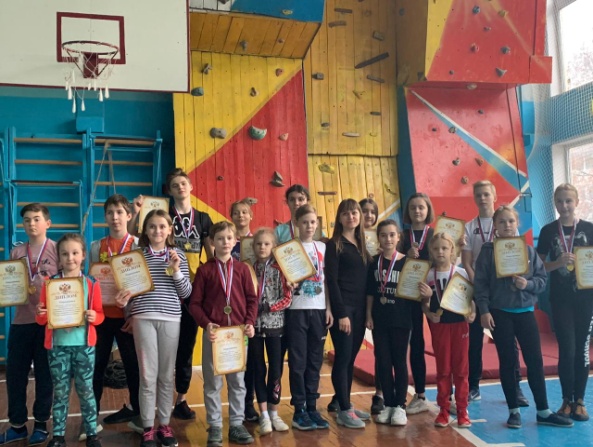 Конкурс рисунков по двум номинациям: «Мы с мамой вместе» и «Мамины глаза», посвященный Дню Матери25Боева Т.С.На конкурс ребята представили 25 работ. Призовые места в двух номинациях заняли Фролова Ника, Мишура Маргарита, Свиридова Анна, Любашевская Арина, Рощупкин Елисей, Боева Ксения, Журавлева Надя, Ермакова Вероника и Коротеева Аня. Большинство детских работ были представлены на выставке рисунков «День любимой мамочки» во 2 корпусе МБУДО ДООЦ.Праздник «Мы встречаем Новый год!»65Боева Т.С., Стражникова С.Э, Шалеева Е.В.26 и 28 декабря во 2 корпусе МБУДО ДООЦ прошли детские новогодние утренники с играми, конкурсами и множеством разных подарков.Новогодняя выставка детского творчества20Боева Т.С., Стражникова С.Э, Шалеева Е.В, Приладных Д.Н.3 января в 11 часов во 2 корпусе МБУДО ДООЦ прошла выставка детских новогодних рисунков и поделок объединений «Фантазия», «Юный дизайнер», «Декоративно-прикладное мастерство». Новогодние и  зимние сюжеты украсили фойе учреждения и внесли неповторимый элемент в новогодний интерьер.Городской турнир по волейболу среди девушек, посвященный «Дню города».25Клокова И.М.В городском турнире по волейболу среди девушек, посвященный Дню города команда МБУДО ДООЦ заняла 2 место. С первых минут спортивных баталий разразилась нешуточная борьба за побебу. Каждый участник различными способами не давал упасть мячу на своей площадке. «Чаша весов» попеременно склонялась то в одну сторону, то в другую.Городской новогодний турнир по волейболу «Юный волейболист» на переходящий Кубок 30Клокова И.М.Волейбол — командный вид спорта, и результат участия в соревнованиях есть итог коллективных усилий членов команды. Все волейболисты были подготовлены к соревновательной борьбе и показали бойцовские качества. Каждая игра была волнующая, ребята старались не допускать ошибок, применяя мощные и точные подачи, обманные ходы. По итогам соревнований команда МБУДО ДООЦ заняла 1 место.ООФИО молодого, вновь прибывшего специалистаФИО наставника, квалиф. категорияРезультаты работыМБУДО ДООЦРясков Максим ДмитриевичКириллова Т.С., методист, б/к.к.Успешная социально-педагогическая адаптация, включение в образовательно-воспитательный процесс, привлечение к участию в соревнованиях и конкурсах разных уровней:  - Муниципальный этап Всероссийского конкурса изобразительного искусства, декоративно-прикладного и технического творчества «Палитра ремесел – 2020» - 1 место; - Региональный этап Всероссийского конкурса изобразительного искусства, декоративно-прикладного и технического творчества «Палитра ремесел – 2020» - 2 место;- Муниципальный этап Всероссийского конкурса детско-юношеского творчества по пожарной безопасности «Неопалимая купина»  - 1 место;- Флешмоб в социальных сетях «Мы все равно скажем спасибо».МБУДО ДООЦСелютина Анастасия ЮрьевнаКириллова Т.С., методист, б/к.к.Успешная социально-педагогическая адаптация, включение в образовательно-воспитательный процесс, привлечение к участию в соревнованиях и конкурсах разных уровней: - «Всероссийский открытый конкурс детского и юношеского творчества «ОТКРЫТИЕ» 2020. Конкурс «Сила солдата». Номинация «сочинение» - 1 место; - «Всероссийский открытый конкурс детского и юношеского творчества «ОТКРЫТИЕ» 2020. Конкурс «Свежий натюрморт». Номинация «рисунок» - 1 место; - Ежегодный международный молодежный конкурс «Идеи, преображающие города». Номинация «малые архитектурные формы»; - Международный дистанционный конкурс «Мир Педагога». Номинация «эссе» - диплом 2 степени;- Городская краеведческая конференция школьников «На радость - матери России, земля Елецкая, живи!», посвященная 75-летию Победы в Великой Отечественной войне 1941-1945 годов. Номинация «Литературное краеведение» - участие;- Всероссийский (с международным участием) конкурс для работников образовательных учреждений «Педагогический поиск». Номинация «Менеджмент в образовании» - диплом победителя, 3 место;- Всероссийская акция «Письмо Победы»;-  Всероссийская акция «Блокадный хлеб», открытое мероприятие  «Час памяти «По дорогам свободы»;  - Мастер-класс по изготовлению миниатюрных кукол Масленицы; - Культурно-массовое мероприятие «Гуляй, народ, Масленица у ворот!»; - Акция, посвященная  Дню Конституции.МБУДО ДООЦБаранова Анастасия АндреевнаКириллова Т.С., методист, б/к.к.Успешная социально-педагогическая адаптация, включение в образовательно-воспитательный процесс, привлечение к участию в соревнованиях и конкурсах разных уровней: - Всероссийский конкурс «День космонавтики», диплом 1 степени; - Всероссийский конкурс «Пасхальный подарок», диплом 2 степени;- XIII городской конкурс художественного чтения педагогов «Легкое дыхание», диплом участника;- Всероссийская акция «Письмо Победы»;- Проект «Окна Победы»; - Флешмоб в социальных сетях ««Наследники Победы».МБУДО ДООЦКожухова Светлана СергеевнаЛеньшина С.В., методист, б/к.к.Успешная социально-педагогическая адаптация, включение в образовательно-воспитательный процесс.Ресивер (усилитель) -     1	штСтанок деревообрабатывающий - 3 шт	Телескоп «ТАЛ-2» - 1штАппаратура радиоуправления Оптик -6ФМ	 - 1 шт	Станок токарный по металлу «Корвет-401» - 1штПалатка 3-х местная	- 1штКарабин большой автомаический - 	1шт,Карабин классический – 1 шт.Жилет боксерский - 1	шт	Жилет для тхэквондо	 - 2 штНаколенники (вол) - 2штЧехол - 1шт,Мотоцикл «Минск»	- 3шт	Доска классная - 	6штКовер туристический	 - 6 шт	Кольца гимнастические	 - 2штНабор шомполов - 1	шт Точило ЭТ-200	 - 3шт Эл. точило -	3штШуруповерт  18 ЭР -  1	шт Карабин муфтованный – 14 	шт Радиостанция «Эфир» -1	шт. Компьютер в сборе – 6 шт.Стул серый  – 2 штСтул ученический – 148 шт. Стол ученический – 46 штСтол физический – 10 шт. Верстак слесарный - 1штДрель ДУ-1000 ЭР - 1штМешок боксерский -  1штСтанок сверлильный – 4 штСтанок токарный по дереву - 1шт	Станок фуговальный -  2 штУглошлифовальная машина WS- 115 - 1шт Страховочная система  - 8	шт Отвертка - 1	штНожницы по металлу -1 шт Шингарды	- 2штШлем боксерский  - 3	шт Мат гимнастический -3	штФотокамера Никон - 1	шт Верстак	 - 1 шт.Осциллограф - 1 шт. Пульт управления - 1	шт. Диалоговый вычислительный комплекс  - 1	шт.Прибор автоматический датчик кода «Морзе» - 1	шт. Эл. лобзик универсальный -	1шт.	Шахматные комплекты – 5 шт.техническоефизкультурно-спортивноехудожественноеестественно-научное7005318553645Межрегиональный конкурс «Православие и искусство»январь 2019 г. участие Петрова ДарьямежрегиональныйПриладных Д. Н. Городской фотоконкурс «Мир моего детства», посвященный 100- летию системы дополнительного образованияянварь 2019 г. 3 место Ярлыков Григорий3 место Черных Данила1 местоСинченкова Анастасия2 место Кириллов Егор2 место Жукова Надежда2 местоИзмалкова Анна3 место Евсеева ПолинамуниципальныйНикифорова Е. В. Аккерберг А. А.Клокова И. М. Зайцева Л. А. Боева Т. С.Стражникова С. Э. Соревнования по стрельбе в зачет круглогодичной дворовой спартакиады «Добрыня»февраль 20192 место Команда ДООЦмуниципальныйКлокова И. М. Городской экологический проект «Будем друзьями птиц»февраль1 место3 местомуниципальныйШалеева Е. В.Зайцева Л. А., Кириллова Т. С. Муниципальный этап Всероссийского фольклорного жанра «Живая традиция-2019»февраль2 место Демина ВалериямуниципальныйБоева Т. С. Всероссийский конкурс «Улыбки весенней капели 2019»февраль 2019 1 местоЩербатых МариявсероссийскийБовеа Т. С. Муниципальные соревнования  по баскетболу 3х3 среди юношей 2006 г.р. и моложе на «Приз весенних каникул»апрель 20192 место Команда ДООЦмуниципальныйАккерберг А. А. Открытое первенство города Ельца по скалолазанию на искусственном рельефе (скорость), посвященное 65 летию Липецкой области17.03.20191 место:  Ярлыкова Людмила, Унгурян Иван, Климов Егор2 место: Соломенцева Юлиана, Черноусова Дарья3 место: Дрякин Иван, Ярлыков Григорий, Тельных КаринамуниципальныйНикифорова Е. В.Соревнования по городкам  в зачет круглогодичной дворовой спартакиады «Добрыня»1 место Команда ДООЦмуниципальныйКлокова И. М. Первенство Липецкой области по судомодельному спорту и региональный этап Всероссийской научно-технической олимпиады по судомоделированию среди учащихся16.03.20191 место: Карасев Иван, Родионов Евгений,  Копылов Илья, Воронин Глеб, Князев Илья, Дмитриев Владислав,  Клоков Дмитрий региональныйСамойлов М. В. Региональный этап Всероссийской Акции «Спорт – альтернатива пагубным привычкам» 2019март 2019Дипломанты 2 степениКлимов Егор ВидеороликрегиональныйНикифорова Е. В. Зайцева Л. А.Леньшина С. В. Городской фестиваль «Казачья вольница»04.04.20192 место«Задоринки»муниципальныйДешина С. Е.Муниципальный этап конкурса детских рисунков «Подвигу жить в веках», посвященный 74-й годовщине победы в ВОВ.1 место Щербатых Мария2 местоЛукашина Кристина2 место Насонова АнастасиямуниципальныйБоева Т. С. Шалеева Е. В. 4- й международный фестиваль «Большие танцы» (г. Сочи)28-31 марта 2019«Задоринки»международныйДешина С. Е. Всероссийский фестиваль — конкурс хореографического искусства «Пятый сезон»16.02.2019«Задоринки»всероссийскийДешина С. Е. Межрегиональный конкурс «Юный дизайнер»3 местоЩербатых Тимофей3 место Бобылева Дарина2 местоЩербатых МариямежрегиональныйГришин А. В.Стражникова С. Э.Боева Т. С.Общероссийская добровольческая акция «Весенняя Неделя Добра»Благодарственные письмавсероссийскийБоева Т. С.Киселев Е. А.Городская  экологическая конференция школьников «У нас на всех одна планета» Благодарственное письмомуниципальныйБоева Т. С.Первенство города Ельца по стритболу, посвященное 74 годовщине Победы в ВОв. (юноши 2004-2005 г.р.)13.05.2019.2 место Команда ДООЦ -1муниципальныйАккерберг А. А. Первенство города Ельца по стритболу, посвященное 74 годовщине Победы в ВОв. (юноши 2006 г.р. и моложе)13.05.2019.2 место Команда ДООЦ -1муниципальныйАккерберг А. А. Первенство города Ельца по стритболу, посвященное 74 годовщине Победы в ВОв. (юноши 2006 г. р. и моложе)13.05.2019.3 место Команда ДООЦ -2муниципальныйАккерберг А. А. 10 юбилейный военный парад, посвященное 74-й годовщине Победы в ВОв09.05.2019Сертификат участника: АгвердиеваЭсмира, Глушковская  Виктория,  Двуреченская Валентина,  Дерещук Ангелина, Карпова Ульяна, Пойда Надежда, Белолипецких Мария, Трубицына  Алена, Першина  Елизавета,  Разуваева Анастасия,  Сизова  Анастасия,Шеремет ЕвгениямуниципальныйДешина С. Е. Аккерберг А. А. Всероссийский конкурс  «Пасхальные подарочки»1 местоБурдина Алена2 место Филатова Ангелина2 место Савина Александра3 место Прокофьева Кира3 место Никифорова КсениявсероссийскийБоева Т. С.Стражникова С. Э.Леньшина С. В.XI КУБОК РОССИИ  по мажорет – спорту и батон твирлиргу02.06.2019«Задоринки» лауреат 1 степени, в номинации БАТОН – КЛАССИЧЕСКИЙ, юниорки – 3 степенивсероссийскийДешина С. Е.Первенство Липецкой области и первенство Липецкой области по судомодельномуспорту среди младших школьников  7-9 июня 20191 место: Клоков Дмитрий, Копылов Илья, Дмитриев Владислав,  Воронин Глеб, Гриднев РоманрегиональныйСамойловМежрегиональный шоу-конкурс ансамблей мажореток и барабанщиц.24 августа 2019Гран-при  «Задоринки»межрегиональныйДешина С.Е.Интерактивная площадка«Точки роста дополнительного образования».27 августа 2019Мастер-класс по судомоделированиюи изготовлению тряпичной куклывсероссийскийСамойлов М.В.Приладных Д. Н.Областной литературно-художественный конкурс «Чернобыль глазами детей, зз года трагедии»Семин Дмитрий диплом 1 степениобластнойБоева Т. С.Муниципальный этап «Детского областного экологического форума ОУ г. ЕльцаГриднев Ярослав 2 местовсероссийскийБоева Т. С.Международный театральный проект «С Толстым по Липецкой земле».6 сентября 2019 «Задоринки» участиемеждународныйДешина С.Е.Областной туристический фестиваль «Бал в дворянской усадьбе Стаховичей».14 сентября 2019Хореографический коллектив «Задоринки» участиеобластнойДешина С.Е.X Межрегиональныйсобытийный туристский   фестиваль  «Антоновские яблоки»21-22 сентября 2019 Шарандина Алина 3 место – «Сувенир»межрегиональныйПриладных Д. Н.X Межрегиональныйсобытийный туристский   фестиваль  «Антоновские яблоки»21-22 сентября 2019 2 место – «Из бабушкиного сундучка….»: Парфенова И. А.,Белоусов А. Ю., Парфенова АннаКириллов ЕгормежрегиональныйЗайцева Л. А. Кириллова Т. С.X Межрегиональныйсобытийный туристский   фестиваль  «Антоновские яблоки»21-22 сентября 2019 «Сувенир» участие: Стражникова С. Э., Шалеева Е. В., Приладных Д. Н. межрегиональныйЛеньшина С.В.XXXV открытый городской фестиваль-конкурс народного творчества «Играй, гармонь Елецкая!» им. А.И. Матюхинасентябрь 2019Хореографический коллектив «Задоринки» - диплом участникамуниципальныйДешина С.Е.III открытый фестивальтехнического творчества «От технического  моделирования до высоких технологий»21 сентября 2019Участие: Карасев Иван, Клоков Дмитрий, Копылов Илья, Родионов ЕвгенийрегиональныйСамойлов М. В.Праздничный концерт, посвященный Дню воспитателя для воспитанников и работников ГБОУ «Специальная школа-интернат города Ельца»27 сентября 2019Участие: Пищулина Стефания, Гнездилова Карина, Парфенова Анна муниципальныйПарфенова И.А.Международный чемпионат по мажорет-спорту и батон-твирлингу (г. Санкт-Петербург)28-29 сентября 2019Хореографический коллектив «Задоринки» (мажоретки) Дипломанты 4 степени двукратномеждународныйДешина С.Е.IV областной музыкально-православный фестиваль «Малиновый звон»сентябрь 2019Хореографический коллектив «Задоринки» Диплом участникаобластнойДешина С.Е.Всероссийский «Кросс Наций»сентябрьУчастие: Родина А.И., Аккерберг А.А., Киселев Е.А.всероссийскийОбластной конкурс плакатов «От ГТО к Олимпийским вершинам!»сентябрьКупавцева Елизавета 1 местоАвстриевских София участиеобластнойШалеева Е.В.Боева Т.С.Городская акция детского творчества по вопросам безопасности дорожного движения «Дорога глазами детей»сентябрьМишура Маргарита 2 местомуниципальныйБоева Т.С.Соревнования по петанку в зачет круглогодичной дворовой спартакиады «Добрыня»18 октября 2019Команда ДООЦ 1 местомуниципальныйКлокова И. М. 2 Всероссийский патриотический  фестиваль конкурс среди городов – героев и городов воинской славы России «Города, овеянные славой»Лукашина Кристина лауреат 2 степенивсероссийскийБоева Т. С.«Алмазные грани»Золотухина Полина 1 степеньвсероссийскийБоева Т. С. Городской конкурс на лучшее знание государственной символики РФ и города Ельца09 октября 2019Фролова Ника 3 местомуниципальныйБоева Т. С. Муниципальный конкурс  детского рисунка «Сквер, о котором я мечтаю».10 сентября – 11 октября 2019II – Гудина Кира, I – Кулушина Ольга,  I – Гришанова Милена, II – Беклемищева Мария, III – Ломовская Дарья,III – Чернышова Екатерина, I  – Пашенцева Екатерина, II – Боева КсенияКириллов Егор 1 местомуниципальныйБоева Е.В.Шалеева Е.В.Приладных Д.Н.Белоусов А.Ю.Первенство Липецкой области по баскетболу среди команд юношей 2006 г.р.28-29 сентября 20193 место в составе сборной города:Полосин Иван, Клоков Дмитрий,  Черных ДаниилрегиональныйАккерберг А. А. Всероссийский детский творческий конкурс «Слава России»Октябрь – ноябрь 2019Золотухина ВикторияТрубицын МаксимвсероссийскийД.Н. ПриладныхГородской конкурс методических материалов среди педагогических работников естественно-научной и краеведческой направленности октябрьБоева Т.С., 2 местомуниципальный                      Боева Т.С.Епархиальный этап международного конкурса детского творчества «Красота Божьего мира» октябрьГоворова Мария Диплом 1 степениПетрова Дарья Диплом 3             степенимеждународныйД.Н. Приладных Всероссийский конкурс «Вместе ярче»октябрьЧернышова Екатерина -  4 место; участие: Корякина Валерия, Чемодурова    Юлия, Ефанов АрсенийвсероссийскийШалеева Е.В.Спортивный праздник «Здоровым быть модно», посвященный Дню гимнастикиоктябрьУчастие: Ставной Андрей, Черных Данила, Полосин  Иван, Лазарева  Арина,  Вдовина Мария,  Томилина АлисамуниципальныйАккерберг А.А.Никифорова Е.В. Городские соревнования по петанку в зачет круглогодичной дворовой спартакиады «Добрыня»октябрьКоманда  ДООЦ 1 местомуниципальныйКлокова И.М.Международный конкурс цифровых фотографий «Краски осени»Октябрь-ноябрьАрхипов Кирилл 2 местомеждународныйЛеньшина С.В.Муниципальный этап регионального конкурса литературно-художественного творчества «Я русский и живу в России…»,  посвящённый 150-летию со дня рождения И.А. Бунина02.09 -16.11.2019Боева Кения 1 место,  Лукашина Кристина участие, Журавлева Надежда 1 место, Чернышова Екатерина3 местоСтягова ДарьяБоева Т.С.Шалеева Е.В.Белоусов А.Ю. Областной конкурс «Эколята – друзья и защитники Природы»октябрьФилатова Ангелина 2 местообластнойСтражникова  С.Э.Всероссийский конкурс «Спорт глазами детей»Октябрь-декабрьУчастие: Малютина Юлия, Мишура Маргарита Сергеевна, Корякина Валерия, Богданова Полина, Каверина Злата всероссийскийБоева Т.С.Шалеева Е.В.Областной  вокальный конкурс-фестиваль сербской песни «Россия и Сербия-братья и сестры одной семьи»23, 30 октября 2019 Малютин Павел 3 местообластнойПарфёнова И. А.Стажировка хореографических коллективов области на базе студии народного искусства «Театр танца «Казаки России»25.10.2019Хореографический коллектив «Задоринки», 20 чел. УчастиерегиональныйДешина С. Е.Мастер-класс по судомоделированию, посвященный Дню народного единства «Единым духом мы сильны!»1 ноября 2019Участие:  Воронин Глеб, Родионов ЕвгениймуниципальныйСамойлов М.В.«Праздничный вечер выпускников и ветеранов Института права и экономики ЕГУ им. И.А. Бунина, посвященный 25-летию института».1 ноября 2019Хореографический коллектив «Задоринки» УчастиемуниципальныйДешина С. Е.Международный конкурс-фестиваль вокального, инструментального и хореографического искусства «Новые звезды искусства».2 ноября 2019Гнездилова Карина Гран-при. Гаджиева Диана  1 место. Парфенова Анна 1 место. Птицына Дарья  2 место.международныйПарфенова И.А.XII международная выставка стендовых моделей и военно-исторической миниатюры «Техника в масштабе»8 ноября 2019Объединение «Алые паруса» (судомоделирование) УчастиемеждународныйСамойлов М.В.Юбилейный концерт, посвященный 80-летию физико-математического факультета ЕГУ им. И.А. Бунина»8 ноября 2019Хореографический коллектив «Задоринки» УчастиемуниципальныйДешина С.ЕМеждународный конкурс цифровых фотографий «Краски осени» 16 ноябряАрхипов Кирилл 2 местомеждународныйЛеньшина С.В.Городской фестиваль патриотической песни «За Россию, десант и спецназ!»21 ноября 2019 Вокальный   коллектив «Виктория» 1 место, Парфенова Анна 1 место, Гнездилова Карина 2 место.муниципальныйПарфенова И.А.Праздничный концерт для воспитанников ОГБУ «Елецкий дом-интернат для престарелых и инвалидов».22 ноября 2019Участие: Вокальный   коллектив «Виктория», Хореографический коллектив «Задоринки»муниципальныйПарфенова И.А., Дешина С.Е.Праздничный концерт, посвященный Дню матери, в воскресной школе Прихода Рождество – Богородицкого храма г. Ельца 24 ноября 2019 Участие Вокальный   коллектив «Виктория»муниципальныйПарфенова И.А.Федеральное окружное соревнование «Шаг в будущее, Центральная Россия»25-28 ноября 2019Горелкин Андрей диплом II степенирегиональныйОвсянников П.Ю.Городские соревнованиях по русским городкам, посвященные Дню народного единстваноябрьУчастие: Черных Данил, Полосин Иван, Клоков Артем, БагадуровБагдан.1 место: Лазарева Арина, Томилина Алиса,  Полунина Арина муниципальныйАккерберг А.А.Никифорова Е.В.Открытый городской турнир МАОУ ДО «Детский парк им. Б.Г. Лесюка» по бадминтонуноябрьЗвягина Анастасия 1 место, Щиголев Даниил 2 место, Заицкая София 3 место, Калгина Алена 2 место.Команда МБУДО ДООЦ 2 место.муниципальный Клокова И.М. Городские соревнования по русским городским в зачет круглогодичной дворовой спартакиады «ДобрыняноябрьКоманда МБУДО ДООЦ-3 местоМаркова Анастасия - 3 место Участие: Ставной Андрей, Полосин Иван,  Клоков Дмитрий,Лазарева Арина, Томилина Алиса,  Полунина Арина,Полетаев Артем, Каверин Глеб, Шалеев Олег муниципальныйКлокова И.М.Аккерберг А.А.Никифорова Е.В.Городской конкурс детского творчества «Спорт – альтернатива пагубным привычкам»1 декабряУчастие: Свиридова Анна,  Боева Ксения, Корякина ВалерияНикифорова Ксения 3 место, Рощупкин Елисей 3 место, Чернышова Екатерина 2 место муниципальныйБоева Т.С.Шалеева Е.В.Областной конкурс балетмейстерских работ по русскому и народному танцу «Золотой круг».01.12.2019Хореографический коллектив «Задоринки». 1 место, 3 место.областнойДешина С.Е.Общественная акция, посвященная Дню Конституции совместно с активистами  местного отделения города Ельца ЛРО ВОО «Молодая Гвардия».12.12.2019Студия иллюстрации «Люстра», «Виктория» (эстрадный вокал).муниципальныйБелоусов А.Ю., Парфенова И.А., Селютина А.Ю. Всероссийский конкурс «Спорт-норма жизни»декабрьУчастие:  Корякина Валерия, Богданова Полина,Каверина ЗлатавсероссийскийШалеева Е.В.Городской конкурс творческих работ «Новогодняя игрушка»декабрьСтражников Матвей 3 местоСапрыкина Анфиса участиемуниципальныйБоева Т.С.Городской конкурс «Вместо елки –новогодний букет»декабрьБурова Екатерина 1 местоСолдатенко Самира 1 местоФилатова Ангелина 3 местоСтражникова С.Э. участиемуниципальныйБоева Т.С.Никифорова Е.В.Стражникова С.Э.Международный конкурс творческих работ «Православие и искусство»декабрьУчастие: Боева Есения, Журавлева НадеждамеждународныйБоева Т.С.Открытый Турнир по скалолазанию, посвященный 78-годовшине Елецкой наступательной операциидекабрь1 место: Карасев Руслан, Тучкова Ева, Унгурян Иван, Полякова Юлия, Климов Егор, Вдовина Мария, Полунин Илья, Солдатенко Самира2 место: Оченев Иван, Мешаева Ангелина, Дрякин Иван, Зубкова Аиша, Шалеев Олег, Томилина Алиса3 место: Дешина Дарья, Соловьева Варвара, Корнев Артем, Черноусова Дарья, Ушакова АннамуниципальныйЛеньшина С.В.Никифорова Е.В.Городской новогодний турнир по волейболу «Юный волейболист» на переходящий Кубок МБУДО ДООЦ24 декабряКоманда МБУДО ДООЦ 1 местомуниципальныйЛеньшина С.В.Клокова И.М.Интерактивная лекция «Мир невозможен без времени, но и время невозможно без мира».26.12.2019Обучающиеся объединения «Человек познает Вселенную»Кондакова Е.В, Кириллова Т.С.Международный конкурс «Новогоднее чудо».Декабрь 2019Пищулина Стефания диплом I степенимеждународныйПарфенова И. А.Техническая направленность11 программ«Юный машиностроитель» (Нетета М. А.)«Автодело: от А до Я» (Аккерберг А. А.)«Автоматика и электронника» (Овсянников П. Ю.)«Алые паруса» (судомоделирование) (Самойлов М. В.)«Фотокадр» (Белоусов А. Ю.)«Техническое моделирование» (Круглов И. М., с 01.09.2019 Рясков М. Д.)«Радиоконструирование» (Поваляев Б. А.)«Радиомоделирование» (Головин С. М.)«Ракетное моделирование» (Гришин А. В.)«Мототехника» (Киселев Е. А.)«Робототехника» (Спирин В. Г., с 06.11.2019 – Нехлопочин Ю. С.)«Авиамоделирование» (Иванников Г. А.)Физкультурно-спортивнаянаправленность7  программ «Скалолазание»  (Никифорова Е. В.)«Атлант» - спортивно-оздоровительная секция (Панова Е. Н.)«Шахматная секция» (Круглов И. М., с 01.09.2019                   Стражникова С. Э.) «Волейбол» (Клокова И. М.)«Баскетбол» (Аккерберг А. А.) «Мини-футбол», «Легкая атлетика» (Родина А. И.)Художественная направленность9  программ:«В ритме жизни» - хореографическое объединение (Сидорова М. В., с о1. 09.2019 – «Танцевальный калейдоскоп» - Кожухова С. С.)  «Фантазия» (ДПИ) (Приладных Д. Н.)«Фантазеры»» (Шалеева Е. В.)«Юный дизайнер»  (Стражников С. Э.)«Декоративно-прикладное мастерство» (Боева Т. С.)Хореографический коллектив «Задоринки»                     (Дешина С. Е.)Хореографическая студия «Задоринки» (Дешина С. Е.) «Ритмика» (Сидорова М. В. до 31.05.2019) «Художественное слово» (Кириллова Т. С. до 31.05.2019)«Виктория» (эстрадный вокал) – Парфенова И. А.«Студия иллюстрации «Люстра» (Белоусов А. Ю.)Социально-педагогическая направленность 3 программы: «Тропинка к школе» (Леньшина С. В.  до 31.12.2019)«Этика: территория добра» (Зайцева Л. А., до 31.05.2019)«Исследователи» (Селютина А. Ю., с 02.12.2019)Естественно-научная направленность«Человек познает Вселенную» (Кондакова Е. В.)УровеньКоличество конкурсовКоличество участниковКоличество победителей и призёровМуниципальный72537413Областной12169114Региональный33399371Всероссийский55289262Международный23367366МежгосударственныйВсего:17517611526ПедагогОУНаименование конкурсаУровеньРезультат(выдан сертификат, диплом, ценный подарок, опубликована статья и т.п.)Аккерберг Алексей АлексеевичМБУДО ДООЦXIII городской конкурс художественного чтения педагогов «Легкое дыхание»МуниципальныйДиплом 1 степениБелоусов Артем ЮрьевичМБУДО ДООЦXIII городской конкурс художественного чтения педагогов «Легкое дыхание»МуниципальныйДиплом 2 степени Баранова Анастасия АндреевнаМБУДО ДООЦXIII городской конкурс художественного чтения педагогов «Легкое дыхание»МуниципальныйДиплом участникаСелютина Анастасия ЮрьевнаМБУДО ДООЦМеждународный дистанционный конкурс «Мир Педагога». Номинация «эссе».МеждународныйДиплом 2 степениСелютина Анастасия ЮрьевнаМБУДО ДООЦВсероссийский (с международным участием) конкурс для работников образовательных учреждений «Педагогический поиск». Номинация «Менеджмент в образовании».ВсероссийскийДиплом победителя, 3 местоПриладных Дарья Николаевна МБУДО ДООЦМежрегиональный конкурс «Юный дизайнер»межрегиональныйДиплом, 3 местоПриладных Дарья НиколаевнаМБУДО ДООЦГородской онлайн- конкурс «Разноцветное чудо народной игрушки»муниципальныйучастиеПриладных Дарья НиколаевнаМБУДО ДООЦГородской конкурс «Мисс Весна – 2020» муниципальныйДиплом за победу в номинации «Мисс Совершенство»Стражникова Светлана ЭдуардовнаМБУДО ДООЦ «Мир Педагога»международныйДипломСтражникова Светлана ЭдуардовнаМБУДО ДООЦГородской онлайн-конкурс «Разноцветное чудо народной игрушки».муниципальныйучастиеНикифорова Е.В.Всероссийское тестированиевсероссийский Диплом I степени Боева Татьяна СергеевнаМБУДО ДООЦГородской конкурс методических материалов среди педагогических работников естественно-научной и краеведческой направленности муниципальныйГрамота, 2 местоБоева Татьяна СергеевнаМБУДО ДООЦОбластной конкурс плакатов «От ГТО к Олимпийским вершинам!»областнойучастиеБоева Татьяна СергеевнаМБУДО ДООЦГородской конкурс «Карнавал масок»муниципальныйучастиеБоева Татьяна Сергеевна, Баранова Анастасия АндреевнаМБУДО ДООЦПроект #ОКНА_ПОБЕДЫмуниципальныйучастиеСелютина А.Ю., Баранова А.А, Аккерберг А.А. , Панова Е.Н., Стражникова С.Э., Приладных Д.Н.МБУДО ДООЦВсероссийская акция «Письмо Победы»всероссийскийучастиеРодина Анна ИгоревнаМБОУДО ДООЦ«Освоение космических просторов»всероссийскийДиплом I степениРодина Анна ИгоревнаМБОУДО ДООЦ«Весенний переполох»всероссийскийДиплом I степениПанова Елена НиколаевнаВсероссийское тестирование «ПедЭксперт 2020» тест учительвсероссийскийДиплом II степениКлокова Ирина МихайловнаМБУДО ДООЦУчастие в конкурсе международного педагогического портала «Солнечный свет»международныйОпубликована статья (с-во о регистрации СМИ ЭЛ № ФС 77 – 65391)Тема инновационной, стажировочной площадки. Тема апробации учебника.Принял участие (ФИО педагога, ОУ)Учебные пособия:1) Астрономия: практические задания, задачи и упражнения: учебное пособие. – Елец: ЕГУ им. И.А. Бунина, 2019. – 75 с.2) Астрономия. Поурочные методические рекомендации. 10-11 классы: учеб. пособие для общеобразоват. организаций: базовый уровень. М.: Просвещение, 2019. 160 с.Вебинары от издательства БИНОМ:1) Почему важно изучать астрономию в школе: повышение мотивации к изучению астрономии (на основе пособий издательства «БИНОМ. Лаборатория знаний»)Дата и время:  20 апреля 2020 года 16:00-17:30 по МСКВедущий:  Кондакова Е.В.Ссылка на запись:  https://youtu.be/RvYTWJ4KKWU  2) Информационные технологии в преподавании современного курса астрономии (на основе УМК Засова А.В.–Сурдина В.Г.)Дата и время:  20 мая 2020 года 16:00-17:30 по МСКВедущий:  Кондакова Е.В.Ссылка на запись:  https://youtu.be/yLpjfQayfpA  Кондакова Елена ВладимировнаУровеньКоличество участниковПодготовлено выступленийОрганизаторыМуниципальный272Управление образования администрации городского округа город Елец, ФГБОУ ВО «ЕГУ им. И. А. Бунина», МАОУДО «Детский парк им. Б.Г. Лесюка», МБОУ ДО «Дом пионеров и школьников города Ельца», Комитет по делам  молодёжи  городского округа город Елец, МБУДО ДООЦОбластной,Региональный1) Самойлов М.В.Областной семинар по судомодельному спорту1Федерация судомодельного спорта Липецкой областиОбластной,Региональный2) Селютина  А.Ю., Кириллова Т.С. Областной семинар «Решение задач региональной инновационной площадки «Модель социализации обучающихся в условиях интеграции общего и дополнительного образования через клубные формы работы» в контексте реализации регионального проекта «Успех каждого ребёнка» национального проекта «Образование»»-МБОУ «Гимназия № 11 города Ельца».Областной,Региональный3) Белоусов А.Ю. Областное заседание методического объединения для педагогов по изобразительному искусству1Центр дополнительного образования Липецкой областиОбластной,Региональный4) Дешина С.Е.: - семинар по фольклорному танцу для руководителей хореографических и хоровых коллективов и стажировке на базе отделений «Сольное и хоровое народное пение» и «Хореографическое творчество» ГОБПОУ «Липецкий областной колледж искусств им. К.Н. Игумнова»;- семинар и стажировка по современному и эстрадному танцу на базе образцового ансамбля современного эстрадного танца «Шейки» МАУ ДО «Дом творчества «Городской» им. С.А. Шмакова»;- семинар по бальному танцу для руководителей ансамблей мажореток и стажировке на базе образцового коллектива школы мажореток «Арт-дефиле» ГДК г. Липецка;- семинар по народному танцу и стажировке на базе образцовой студии классического танца «Антре» ОЦКНТ;- семинар по фольклорному танцу.Семинар для тренеров и хореографов по правилам мажорет-спорта.2Областное бюджетное учреждение культуры «Областной центр культуры, народного творчества и кино»Областной,Региональный4) Дешина С.Е.: - семинар по фольклорному танцу для руководителей хореографических и хоровых коллективов и стажировке на базе отделений «Сольное и хоровое народное пение» и «Хореографическое творчество» ГОБПОУ «Липецкий областной колледж искусств им. К.Н. Игумнова»;- семинар и стажировка по современному и эстрадному танцу на базе образцового ансамбля современного эстрадного танца «Шейки» МАУ ДО «Дом творчества «Городской» им. С.А. Шмакова»;- семинар по бальному танцу для руководителей ансамблей мажореток и стажировке на базе образцового коллектива школы мажореток «Арт-дефиле» ГДК г. Липецка;- семинар по народному танцу и стажировке на базе образцовой студии классического танца «Антре» ОЦКНТ;- семинар по фольклорному танцу.Семинар для тренеров и хореографов по правилам мажорет-спорта.2Федерация Батон Твирлинга и МажоретокОбластной,Региональный5) Селютина А.Ю.:- онлайн-семинар по бережливым технологиям в образовательной среде.-Управление образования и науки Липецкой областиОбластной,Региональный6) Кириллова Т.С. (селекторные совещания, вебинары повопросам внедрения целевой модели дополнительного образования детей в муниципальных районах (городских округах) Липецкой области)1ГОАОУ «Центр поддержки одаренных детей «Стратегия»ВсероссийскийКондакова Е.В.:- Первая всероссийская конференция по космическому образованию «Дорога в космос».1Доклад «Элементы космического образования в современном школьном курсе астрономии».ИКИ РАН, г. Москва.Всероссийский - Всероссийский семинар-совещание «Актуальные проблемы естественнонаучного и математического образования в условиях реализации ФГОС». 1Пленарный доклад «Преподавание астрономии в современной школе: традиции и инновации».ГАУ ДПО Липецкой области «ИРО»ВсероссийскийПанова Е.Н.-Всероссийский «Портал Образования»  ВСЕГО349№Форма (публикации, открытые уроки, мастер классы и т.п.)ПедагогОУ1Мастер – класс по судомоделированию в рамках Интерактивной площадки «Точки роста дополнительного образования».Самойлов М.В.МБУДО ДООЦ2Мастер – класс в рамках Интерактивной площадки «Точки роста дополнительного образования».Приладных Д.Н.МБУДО ДООЦ3Мастер-класс по судомоделированию, посвященный Дню народного единства «Единым духом мы сильны!»Самойлов М.В.МБУДО ДООЦ4Мастер-класс по изготовлению тряпичной куклы «Россияночка».Приладных Д.Н.МБУДО ДООЦ5Открытое занятие «Час памяти «По дорогам свободы».Селютина А.Ю.МБУДО ДООЦ6Мастер-класс по изготовлению миниатюрных кукол Масленицы.Селютина А.Ю.МБУДО ДООЦ7Мастер-класс «ГТО-путь к здоровью».Панова Е.Н.МБУДО ДООЦ8Мастер-класс для обучающихся 11 классов «Танцуем вальс».Дешина С.Е.МБУДО ДООЦ9Интерактивная лекция «Мир невозможен без времени, но и время невозможно без мира».Кондакова Е.В.МБУДО ДООЦ10Открытое занятие «Викторина по правилам дорожного движения «Умный пешеход»».Киселев Е.А.,Аккерберг А.А.МБУДО ДООЦ11Мастер-класс по изготовлению новогодней игрушки.Приладных Д.Н.МБУДО ДООЦ12Вебинар  «Почему важно изучать астрономию в школе: повышение мотивации к изучению астрономии (на основе пособий издательства «БИНОМ. Лаборатория знаний»)».Кондакова Е.В.МБУДО ДООЦ13Вебинар «Информационные технологии в преподавании современного курса астрономии (на основе УМК Засова А.В.–Сурдина В.Г.)».Кондакова Е.В.МБУДО ДООЦ14Доклады в рамках методического объединения «Интерактивные формы работы с родителями, направленные на сотрудничество педагога с семьей в объединениях «Фантазеры», «Юный дизайнер»; «Педагогические технологии в дополнительном образовании. Их использование в организации деятельности» (из опыта работы объединения скалолазание).Шалеева Е.В., Стражникова С.Э.Никифорова Е.В.МБУДО ДООЦ15Открытая тренировка по волейболуКлокова И.М.МБУДО ДООЦ16Открытые соревнования по скалолазанию (скорость)Никифорова Е.В.МБУДО ДООЦ17Публикация «Воспитание мужского характера у детей 5-12 лет»Панова Е.Н.МБУДО ДООЦ18Публикация «Коммуникация как метод развития у детей умственных и физических способностей»Панова Е.Н.МБУДО ДООЦ19Публикация «Как воспитать музыканта в не музыкальной семье (пособие для родителей и детей 5-10 лет)»Панова Е.Н.МБУДО ДООЦ20Публикация учебно – методического материала на страницах сетевого издания www.labirintznaniy.ru. Название работы – «Комплекс упражнений на равновесие, быстроту и ловкость».Никифорова Е.В.МБУДО ДООЦ21Публикация на Росконкурс.РФ « Педагогические технологии в дополнительном образовании. Их использование в организации деятельности».Никифорова Е.В.МБУДО ДООЦ